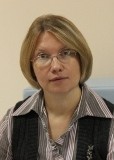 Саранская Татьяна ВладимировнаСтарший инспекторsaranskaiatv@susu.ru
Направления профессиональной деятельности:Подготовка пакета учебно-методической документации по программам дополнительного образования в соответствии с требованиями современного законодательства и действующих профессиональных стандартов.Методическая помощь разработчикам программ дополнительного образования.Организационная и методическая поддержка деятельности преподавателей программ дополнительного образования.Документационное обеспечение проведения программ дополнительного образования.Участие в проведении программ повышения квалификации для преподавателей и сотрудников ЮУрГУ «Здоровьесбережение как аспект управления человеческими ресурсами организации», «компетенции сотрудников центров дополнительного образования».Обновление информации на странице института дополнительного образования на сайте университета.Участие в подготовке и проведении научно-практических конференций.Подготовка ежегодных статистических отчетов для Минобрнауки РФ по результатам обучения слушателей по программам дополнительного образования.Награды: в 2015 г. награждена грамотой Министерства образования и науки Челябинской области, областной организации профсоюза работников народного образования и наукиПовышение квалификации:Профессиональная переподготовка:2015 г. Профессиональная разработка электронного учебного контента2015 г. Английский язык2015 г. Методология и методика разработки программ ДПО на основе профессиональных стандартов2015 г. Особенности применения профессиональных стандартов педагогической деятельности в управлении образовательной организацией2016 г.Разработка пакета учебно-методической документации по программам дополнительного образования с учетом требований современного законодательства2016 г.Информационное обеспечение профориентационной работы на кафедре вуза2016 г.Внедрение профессиональных стандартов в деятельность организации2016 г.Организация внедрения национальной системы профессиональных квалификаций на региональном уровне2016 г.Английский язык: вводный курс написания статьи2016 г.Работа ресурсного учебно-методического центра по обучению студентов с инвалидностью в вузе2016 г.Английский язык: наукометрические базы данных2017 г.Управление персоналом в государственных и муниципальных учреждениях2017 г.Теория и практика непрерывного образования2016 г. Методы и технологии управления вузом в современных условиях